1) Stolpediameter styrer slisseavstand travers og type masteklave.Se klaveutvelgere på vår hjemmeside: www.el-tjeneste.noAVSPENNINGSMAST H - mastMasteavstand: 5m, Faseavstand: 5m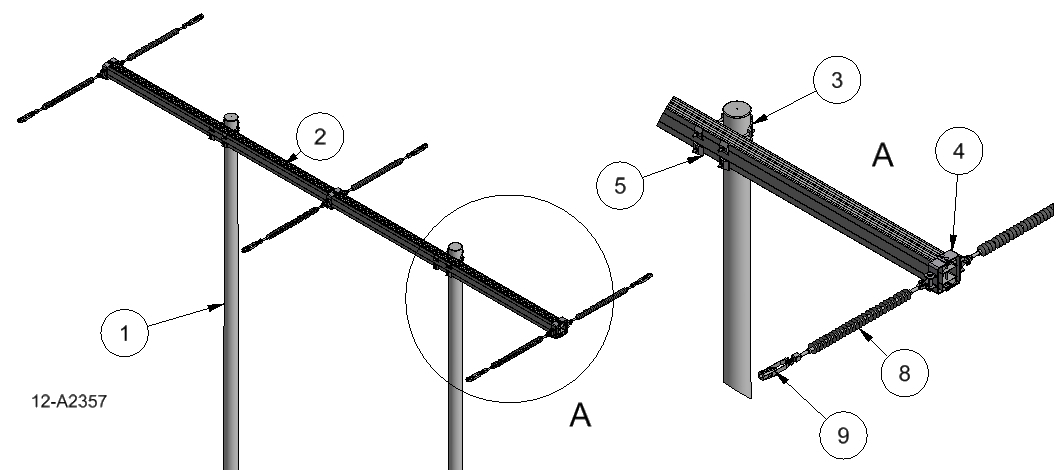 AnleggNetteierProsjektnummerKontaktperson netteierAnsvarlig EL-tjenesteProsjektert avEntreprenørDatoMastenummerKontaktperson entreprenørPosVarenrBetegnelseTypeAnt.Enh.ProdusentMerknad22836608AvspenningstraversTAS5050D-7SstkSlissavst. 280mm3Masteklave4stkEL-tjeneste as1)42836609Forankringsfeste, to-sidigF230T1settEL-tjeneste as52836894UnderlagsskiveSA1A8stkEL-tjeneste asMå benyttes 62836836JordingsklemmeJ10stkEL-tjeneste asHvis krav til jording